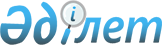 Об образовании Правительственной комиссии по вопросам функционирования аэропорта города ШымкентаРаспоряжение Премьер-Министра Республики Казахстан от 14 марта 2023 года № 43-р.
      1. Образовать Правительственную комиссию по вопросам функционирования аэропорта города Шымкента (далее – Комиссия) в составе согласно приложению. 
      2. Комиссии незамедлительно приступить к работе и выработать конкретные меры по решению проблем. Состав
Правительственной комиссии по вопросам функционирования аэропорта города Шымкента
      Первый заместитель Премьер-Министра Республики Казахстан, председатель
      Министр индустрии и инфраструктурного развития Республики Казахстан, заместитель председателя
      аким города Шымкента
      первый заместитель Руководителя Аппарата Правительства Республики Казахстан
      вице-министр по чрезвычайным ситуациям Республики Казахстан
      вице-министр сельского хозяйства Республики Казахстан
      заместитель Министра внутренних дел Республики Казахстан
      заместитель Министра обороны Республики Казахстан
      вице-министр экологии и природных ресурсов Республики Казахстан
      вице-министр национальной экономики Республики Казахстан
      вице-министр финансов Республики Казахстан
      вице-министр юстиции Республики Казахстан
      заместитель Председателя Комитета национальной безопасности Республики Казахстан (по согласованию)
      заместитель Генерального Прокурора Республики Казахстан
      (по согласованию) 
      заместитель Председателя Агентства Республики Казахстан по противодействию коррупции (по согласованию)
      региональный инспектор Отдела развития реального сектора и регионов Аппарата Правительства Республики Казахстан
					© 2012. РГП на ПХВ «Институт законодательства и правовой информации Республики Казахстан» Министерства юстиции Республики Казахстан
				
      Премьер-Министр

 А. Смаилов
Приложение
к распоряжению Премьер-Министра
Республики Казахстан
от 14 марта 2023 года № 43-р